Position paper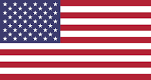 Name of delegate- Akshat JoshiCOMMITTEE: WHO (World Health Organization)COUNTRY-USAAGENDA: Leaving no one behind With the adoption of the 2030 Agenda, UN Member States pledged to ensure “no one will be left behind” and to “endeavour to reach the furthest behind first”.This paper advances a framework that governments and stakeholders can use to act on their pledge in a way that enables and accelerates progress to achieve the Sustainable Development Goals (SDGs). It also seeks to inform the manner in which UNDP works with countries to implement the 2030 Agenda.Five factors are proposed as key to understanding that who is being left behind and why? Discrimination, place of residence, socio-economic status, governance, and vulnerability to shocks.The factors can be applied using a three-pronged approach: to examine the disadvantages people face in and across the five factors; empower those who are being left behind [or who are at risk of being left behind] and to enact inclusive, far-sighted and progressive SDG policies.To leave no country behind, international action must be coherent and support, rather than hinder, countries' capacity to enact and finance their development strategies, and enable, rather than block, channels through which global wealth can be redistributed.The pledge to leave no one behind is a commitment to end extreme poverty in all its forms and to act explicitly to ensure that those who have been left behind can catch up to those who have experienced greater progress.NO MATTER THE USA IS MOST EFFECTED COUNTRY FRO M THE COVID-19 VIRUS BUT IT WILL SOON EMERGE AS A SUPERPOWER ONCE AGAIN AND MUST LEAD THE WORLD FROM FRONT.NO MATTER THE USA IS MOST EFFECTED COUNTRY FRO M THE COVID-19 VIRUS BUT IT WILL SOON EMERGE AS A SUPERPOWER ONCE AGAIN AND MUST LEAD THE WORLD FROM FRONT.




